                              „Nasza nadzieja w Betlejem”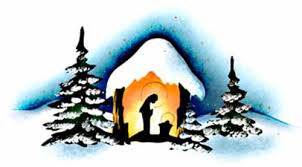         XXV edycja konkursu                na najładniejszą szopkę Bożonarodzeniową  w SP nr 2   im.  Ks.  Jana TwardowskiegoPodsumowanie Konkursu – etapu szkolnegoW konkursie wzięli udział uczniowie z klas I – VII oraz wielu rodziców i dziadków naszych uczniów. Ocenie przez Komisję Konkursową poddano 55 szopek   wykonanych łącznie przez 85 osób. Szopki były wykonane z różnorodnych materiałów. W pracach wykorzystano drewno, papier, glinę, modelinę, plastelinę, wiklinę z papieru, kamienie, szkło  oraz elementy z recyklingu. Estetyka i poziom wykonanych szopek z roku na rok są coraz lepsze, uczniowie i ich rodzice zaskakują rokrocznie  nowymi formami i starannością wykonania kolejnych szopek. Niektórzy są z nami od wielu lat. W tegorocznej XXV edycji Konkursu postanowiliśmy nagrodzić 22 szopki oraz wyróżnić 11.W kategorii  szopek rodzinnych:1 miejsce: Zosia i Ewa Lachowskie IIIa , Maja Czarkowska III a, Marta Brzosko V a2 miejsce: Daria i Kamil Lach IV a, Ola Świsłocka i Nikola Iwanowicz III c,3 miejsce: Bartosz Gajda VbW kategorii klas I – III1 miejsce: Zosia Rogowska III c2 miejsce: Hania Rembiszewska III b,  Szymon Rutkowski III b,3 miejsce: Mateusz Sienkiewicz I c, Paulina Nasuta, Przemek Jarosz III c, Wiktoria Kołodziejczyk III cW kategorii klas IV – VI1 miejsce: Karolina Matys, Karolina Mieleszkiewicz IV b2 miejsce: Klaudia Potocka, Patrycja Zimodro Va, Oliwia Potocka , Anna Jarocka IV a,Maja Barszczewska, Ola Iwanowicz, Julia Kuc V a, Amelia Łucejko IV c3 miejsce: Jakub Makarewicz IV c, Hania Hrinko Vb, Magdalena Półtorak Vb, Pola Rojkowska IV aW kategorii klas VII 1 miejsce Zuzanna Henkiel VII bWyróżnienia klasy  I – III : Szymon Safaryn, Paweł Gajewski III c, Patryk Wysokiński III c, Szymon Chyliński, Julek Malczewski III c, Dominik Dąbrowski, Julek Wyszyński III c, Szymon Ostrowski, Maksymilian Sadowski, Sebastian Mocarski III c, Zosia Zalewska III c.Wyróżnienia klasy I – VI: Nikolas Sokół V a, Wojciech Kurdzieko V b, Anna Rusel V b, Mateusz Bobowik IV a, Rysio Budnik IV a.Serdecznie gratulujemy laureatom. Nagrodzone szopki wezmą udział w Miejskim Przeglądzie Szopek Bożonarodzeniowych, których wystawę pod patronatem Arcybiskupa Tadeusza Wojdy organizuje Miejski Dom Kultury. Dwie szopki Marty Brzosko i Darii i Kamila Lach zaprezentowane zostaną w teledysku Ogniska Baletowego.Komisja konkursowa: M. Jankowska, Agnieszka Popławska, Adam Falkowski, Ks. Tomasz Kozłowski                   21grudnia 2017 roku Białystok